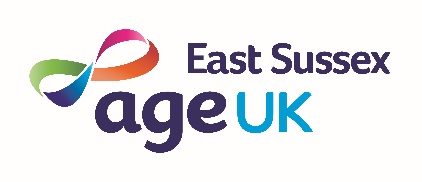 JOB DESCRIPTIONTITLE:	 	Macmillan Home Support CoordinatorLOCATION:		 	Age UK East Sussex Newhaven officesHOURS: 				7 hoursRESPONSIBLE TO:	            Macmillan Team LeaderRESPONSIBLE FOR:           VolunteersSALARY:  	            £13.94PURPOSE OF THE POST:To coordinate and develop the Macmillan Home Support Services (MHS) which provide practical and emotional support to people 55+yrs receiving cancer treatment. This service provides short term support for up to 12 weeks.The services both operate 52 weeks in the year with the exception of bank holidays and referrals are taken 5 days a week between 9am - 5pm, Monday to Friday.DUTIES AND RESPONSIBILITIES:To work with the Team Leader and other members of the team to effectively promote the services to ensure that they are accessible to all people in later life who meet the service criteria.To respond to referrals within 48 hours; conduct a needs and risk assessment in clients home and match a volunteer to provide practical and emotional support. To maintain regular contact with the clients to ensure that services are meeting needs and expectations. The first call will take place at the end of the first visit with the volunteer. Further calls will be made every four weeks to determine if further assistance will be required.To assist clients to access support and local opportunities by signposting and referring onto other relevant support services.  To ensure client support records are correctly logged and maintained.To provide support to volunteers, carry out supervision and offer training opportunities.To keep up to date with service developments and recommend improvements to the services on the basis of new innovation and good practice.To work with staff in the other services across East Sussex to ensure that the services are co-ordinated, monitored and developed effectively. To support the Health and Community Development Manager and Team Leader to conduct an annual focus group with volunteers, clients and carers to evaluate the service. To ensure that all external complaints are logged and acted upon according to the complaints procedure.To ensure all non-conformance (i.e. where the service does not meet the standards expected) are raised with the Team Leader.To provide data needed for our funded, Macmillan Cancer Support OTHER:To work within the policies, procedures and quality frameworks adopted by Age UK East Sussex with particular attention to equal opportunities, data protection/confidentiality, safeguarding and health and safety requirements.To undertake relevant training as required by the organisation and agreed with your line manager.To be an Ambassador for the Charity, positively promoting the organisation and its services at all times.To undertake other such responsibilities and duties as may be reasonably required by your line manager within the level and grading of the post and to work flexibly as required.Age UK East Sussex reserves the right to review this job description from time to 	time to best suit the changing nature of the role in line with service needs. Any changes to this document will be made by mutual agreement.PERSON SPECIFICATIONI confirm that I have received and read the above Job Description and Person Specification.As an employee of the Charity, I understand the duties and responsibilities assigned to me. Furthermore, I understand that these are intended as guidelines and may change over time, as necessary. From time to time, I understand I may be asked to perform duties and undertake responsibilities that are not specifically set out in my job description but are suitable for my role and level.Employee Name.............................................................................................................Signature........................................................................................................................Date...............................................................................................................................Requirements:Essential/ Desirable:How Assessed:Education/ QualificationNVQ Level 2 in Health and Social Care or equivalent experienceEApplication formExperience/ KnowledgeExperience of working in a support/caring service for people in later life (paid or voluntary) EApplication formExperience/ KnowledgeAn understanding of the issues that affect people in later life.EInterviewExperience/ KnowledgeExperience of working or volunteering with the voluntary sectorDApplication formExperience/ KnowledgeAn understanding of the needs and concerns of older people, services available to them and organisations that can assist themEApplication form & InterviewExperience/ KnowledgeAn understanding of the issues around living with cancerDInterviewExperience/ KnowledgeA good understanding of relevant health and social care services and housing provision for older peopleDInterviewExperience/ KnowledgeExperience of working effectively with a range of voluntary, statutory and community organisations in a paid or voluntary capacityDApplication form & InterviewSkills and AbilitiesGood interpersonal skills and ability to listen to older people to identify their needs and wishes and arrange support in a sensitive and empowering wayEInterviewSkills and AbilitiesAbility to complete and produce assessmentsEApplication form & InterviewSkills and AbilitiesGood organisational and time management skillsEInterviewSkills and AbilitiesAbility to work under pressureEInterviewSkills and AbilitiesAbility to work collaboratively and as part of a teamEInterviewSkills and AbilitiesAbility to evaluate the effectiveness of interventions EInterviewSkills and AbilitiesProficient in the use of Microsoft Word and Outlook EApplication form & InterviewSkills and AbilitiesGood IT skills and ability to use IT systemsEApplication form & InterviewSkills and AbilitiesPresentation skillsDInterviewOther Hold a current driving licence and have use of a car for work purposes EApplication formOther Be able and willing to work flexible hours and on occasions able to attend meetings and other eventsEApplication form & InterviewOther Appreciation of the need to consider Health and safety, Confidentiality, Equal Opportunities and Diversity issuesEApplication form & Interview